         ΕΝΩΣΗ ΥΠΑΛΛΗΛΩΝ ΠΥΡΟΣΒΕΣΤΙΚΟΥ                                        ΣΩΜΑΤΟΣ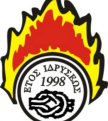                           ΠΕΡΙΦΕΡΕΙΑΣ ΣΤΕΡΕΑΣ  ΕΛΛΑΔΑΣ_____________________________________________________________________Ε.Υ.Π.Σ.Π.ΣΤ. Ελλάδας – Μέλος της Π.Ο.Ε.Υ.Π.Σ.ΑΝΑΓΝΩΡΙΣΜΕΝΗ ΜΕ ΤΗΝ ΥΠ’ΑΡΙΘΜ. 76/1998 ΑΠΟΦΑΣΗ ΠΡΩΤΟΔΙΚΕΙΟΥ ΛΑΜΙΑΣΕΔΡΑ: Λαμία – Κων/νου Καραμανλή 3  - Π.Υ. ΛαμίαςΤ.Κ.: 35100, ΤΗΛ.& FAX.: 2231033636www.eypsste.gr e- mail eypsster@yahoo.gr www.fecebook.com/eyps ΑΡΙΘΜ.ΠΡΩΤ.  				                    ΛΑΜΙΑ   15/02/2018 Τηλ.Προέδρου: 6973771276-6981890371	Τηλ.Γενικού Γραμματέα: 6973771290					                                ΠΡΟΣ:ΟΛΑ ΤΑ ΜΕΛΗΚΟΙΝΟΠΟΙΗΣΗ ΘΕΜΑΤΩΝ ΗΜΕΡΗΣΙΑΣ ΔΙΑΤΑΞΗΣ  Δ.Σ. ΤΗΣ 23-2-2018Συνάδελφοι, σας κοινοποιούμε την Ημερήσια Διάταξη των θεμάτων που θα συζητηθούν στο Τακτικό Διοικητικό Συμβούλιο της  Ένωσης μας  που θα γίνει την 23 Φεβρουαρίου 2018 ημέρα Παρασκευή και ώρα 09:30 στις εγκαταστάσεις της Π.Υ. Λαμίας.Παρακαλούνται οι συνάδελφοι εάν έχουν να καταθέσουν άποψη επί των θεμάτων που θα συζητηθούν καθώς και ότι άλλο απασχολεί την υπηρεσία ή το κλιμάκιο που υπηρετούν μπορούν να το κάνουν γραπτώς με κατ’ ιδίαν παράδοση ή με αποστολή εγγράφου στο FAX της Ένωσης πριν την έναρξη του Διοικητικού Συμβουλίου.1Ο ΘΕΜΑ: Οργανωτικά και λειτουργικά θέματα Ένωσης:	Α) Οικονομικά Θέματα .      Β) Εγγραφές -  Διαγραφές          2Ο ΘΕΜΑ: Ενημέρωση σχετικά με τις δικαστικές αποφάσεις και την απόφαση του ΣτΕ.3ο ΘΕΜΑ:  Αίτημα οικονομικής ενίσχυσης προς μέλος της Ένωσης .4ο ΘΕΜΑ: Ενημέρωση σχετικά με τη συνάντηση του Προεδρείου της ‘Ένωσης με τον Περιφερειάρχη κ Μπακογιάννη Κων/νο.5ο ΘΕΜΑ  Απολογισμός χοροεσπερίδας της ΈνωσηςΟ ΓΕΝΙΚΟΣ  ΓΡΑΜΜΑΤΕΑΣ	                                    Ο ΠΡΟΕΔΡΟΣ     ΜΙΧΟΣ  ΙΩΑΝΝΗΣ				ΥΦΑΝΤΗΣ   ΕΥΑΓΓΕΛΟΣ